Паспорти лоиҳаи ШДБХ № 31:Таъсиси Маркази ягонаи системаи шабакаи иттилоотӣ-логистики дар Ҷумҳурии Тоҷикистон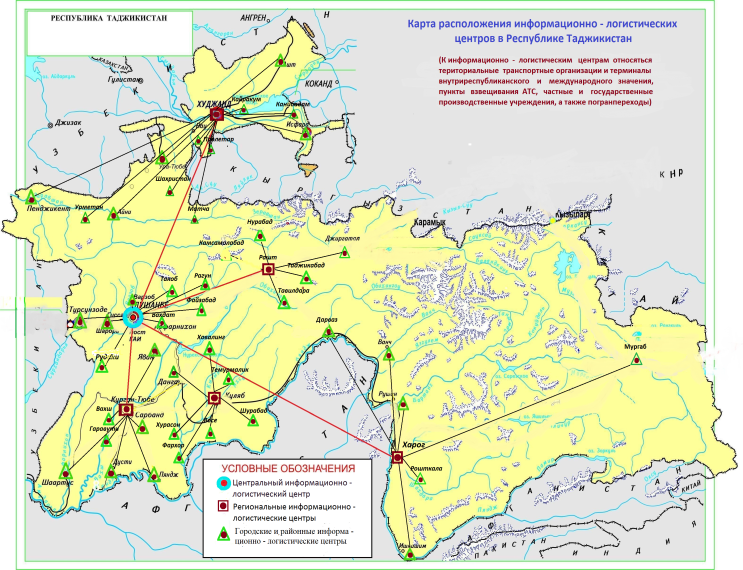 Амалҳои зарурӣ:- ташкили маркази шабақаҳои иттилоотию логистикї дар ҳама шаҳру нохияҳои ҷумҳурӣ;- таъсиси марказҳои минтақавии:ХуҷандҚурғонтеппаКӯлобРаштХоруғ- мусоидат ҷиҳати таъмини рушди васеъи муносибатҳо бо ҳамаи ташкилотҳои ватанию байналмилалӣ;- гузаронидани омўзиш ва тайёр намудани кадрҳо;1Номгўи лоињаТаъсиси Маркази ягонаи системаи шабакаи иттилоотию логистики дар Ҷумҳурии Тоҷикистон2СоњаНақлиёт3Самти татбиќи лоињаИнфрасохтор4Макони татбиќи лоиња (Суроѓаи љойгиршавї) Шаҳри Душанбе, куч. Айнӣ – 14 а5Арзиши эњтимолии лоиња бо доллари ИМА 885 0006Мўњлати тахминии татбиќи лоиња Сохтмон: 2 сол, истифодабарӣ: 15 сол7Мўњлати эњтимолии харљбарории лоиња10 сол8Тавсифи мухтассари лоиҳаТаъсиси системаи шабакаи иттилоотӣ-логистикї дар саросари ҷумҳурӣ имкон медиҳад, ки доираи васеи хизматрасонӣ ва дастрасии маълумоти сариваќтиро оид ба самти нақлиёти автомобилї ва логистика таъмин карда шавад. Лоиҳа барои фарогирии васеи самтњои хизматрасонии наќлиётї ва логистика дар Ҷумҳурии Тоҷикистон ва ба роњ мондани ҳамоњангсозии босамари хатсайрҳои дохилию байналмилалӣ, тартиб дода шудааст. Мавриди ќайд аст, ки татбиқи Лоиҳаи мазкур љињати расидан ба њадафњои ассосии стратегияњои миллии рушд ва кам кардани сатњи камбизоатии мамлакат заминаи воќеї фароҳам хоҳад сохт. Дар ин љода, афзоиши сармояӣ воќеї љињати рушди соҳаи комплекси нақлиётї ва логистика дар роњи таъмини њадафњои стратегӣ ва бевосита афзоиши ММД-и Тоҷикистон шарти зарурї мебошад.9Маќсад ва вазифањои лоињаФароҳам овардани шароитҳои мусоиди мултимодалї ва интермодалї барои ҳамлу нақли байналмилалии нақлиёти автомобилӣ ва хизматрасонии логистикаи наќлиёти ҳавої ва роҳи оҳан, инчунин барои ба роњ мондани ҳамкории иќтисодї дар минтақаи Осиёи Марказӣ ва Осиёи ҷанубу шарқӣ. Дар рафти татбиқи лоиҳа кӯшишњои асосї барои бунёди низоми нави хизматрасонӣ бо истифода аз дастовардҳои навини таҷрибаи ҷаҳонӣ, таҷҳизонидани коргоњњои технологӣ ва марказҳои логистикї бо  системаҳои раќамии компютерӣ ва воситаҳои алоқа, равона карда мешаванд.10Иштироки давлат- пешнињоди њуќуќи истифодаи Марказ то ба мўњлати нињоии амали созишномаи ШДБХ11Иштироки шарики хусусї-Маблаѓгузории лоињаи ШДБХ аз њисоби маблаѓњои шахсї ва ё дигар маблаѓњои љалбшаванда;- Истифода ва идоракунї, аз љумла таъмини коршоямии ва фаъолияти муназзами Марказ;12Намуди созишнома/ шакли ШДБХ - сохтмон, истифодабарї ва супоридан;- сохтмон иљора ва супоридан- дигар шаклњои ШДБХ, ки дар асоси гуфтушунидњо байни тарафњо мувофиќа ва дар Созишнома муќаррар карда мешаванд.13Ташаббускори лоиҳа (Шарики давлатї)Вазорати нақлиёти Ҷумҳурии Тоҷикистон14Суроѓаи ташаббускори лоиҳа ва маълмот барои тамос шаҳри Душанбе, кучаи Айнӣ, 14 
тел: (992 37)221-17-13, 222-22-14факс: (992 37)221-20-03